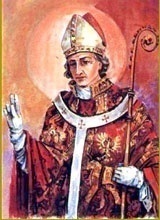 INTENCJE   MSZY   ŚWIĘTYCH9.05. – 15.05.2022INTENCJE   MSZY   ŚWIĘTYCH9.05. – 15.05.2022INTENCJE   MSZY   ŚWIĘTYCH9.05. – 15.05.2022PONIEDZIAŁEK9.05.2022PONIEDZIAŁEK9.05.20227.00+ Wojciecha Franczyk 83 r. śm.+ Wojciecha Franczyk 83 r. śm.PONIEDZIAŁEK9.05.2022PONIEDZIAŁEK9.05.202218.00+ Krystynę i Bolesława Kapała+ Krystynę i Bolesława KapałaWTOREK10.05.WTOREK10.05.7.00+ Józefa i Stanisławę Drobny syna Tadeusza+ Józefa i Stanisławę Drobny syna TadeuszaWTOREK10.05.WTOREK10.05.18.00+ Helenę i Mariana Iciek+ Helenę i Mariana IciekŚRODA 11.05.ŚRODA 11.05.7.00O zdrowie dla Stanisławy i Boże błog. dla całej rodzinyO zdrowie dla Stanisławy i Boże błog. dla całej rodzinyŚRODA 11.05.ŚRODA 11.05.18.00O zdrowie i błog. Boże dla Członkiń Róży św. Brata Alberta   i ich rodzinO zdrowie i błog. Boże dla Członkiń Róży św. Brata Alberta   i ich rodzin CZWARTEK12.05. CZWARTEK12.05.7.00+ Stanisława Krzeszowiaka r. śm.+ Stanisława Krzeszowiaka r. śm. CZWARTEK12.05. CZWARTEK12.05.18.00O zdrowie i błog. Boże dla Członkiń Róży św. Stanisława BM   i ich rodzinO zdrowie i błog. Boże dla Członkiń Róży św. Stanisława BM   i ich rodzinPIĄTEK13.05.PIĄTEK13.05.7.00+ Helenę Barzycką 5 r. śm. męża Józefa synów Kazimierza i Czesława+ Helenę Barzycką 5 r. śm. męża Józefa synów Kazimierza i CzesławaPIĄTEK13.05.PIĄTEK13.05.18.00FATIMA;  + Jana Baca;  + Jana Szklarczyka;  + Mariana Kłapytę;  + Józefa Iciek;  Kazimierza ChrząszczaFATIMA;  + Jana Baca;  + Jana Szklarczyka;  + Mariana Kłapytę;  + Józefa Iciek;  Kazimierza ChrząszczaSOBOTA14.05.SOBOTA14.05.7.00+ Stanisława i Julię Gracjasz+ Stanisława i Julię GracjaszSOBOTA14.05.SOBOTA14.05.18.00+ Zdzisława Leśniaka+ Zdzisława Leśniaka  5 NIEDZIELA WIELKANOCNA15.05.2022  5 NIEDZIELA WIELKANOCNA15.05.20227.30+ Tadeusza Popielarczyka 9 r. śm.+ Tadeusza Popielarczyka 9 r. śm.  5 NIEDZIELA WIELKANOCNA15.05.2022  5 NIEDZIELA WIELKANOCNA15.05.20229.30O zdrowie i błog. Boże dla Członkiń Róży św. Andrzeja Boboli   i ich rodzinO zdrowie i błog. Boże dla Członkiń Róży św. Andrzeja Boboli   i ich rodzin  5 NIEDZIELA WIELKANOCNA15.05.2022  5 NIEDZIELA WIELKANOCNA15.05.202211.00ZA PARAFIANZA PARAFIAN  5 NIEDZIELA WIELKANOCNA15.05.2022  5 NIEDZIELA WIELKANOCNA15.05.202212.30I KOMUNIA; O Boże Błog. dla dzieci klas trzecich i ich rodzinI KOMUNIA; O Boże Błog. dla dzieci klas trzecich i ich rodzin  5 NIEDZIELA WIELKANOCNA15.05.2022  5 NIEDZIELA WIELKANOCNA15.05.202216.00+ Walentego i Michalinę Pochopień, Zofię i Piotra+ Walentego i Michalinę Pochopień, Zofię i Piotra